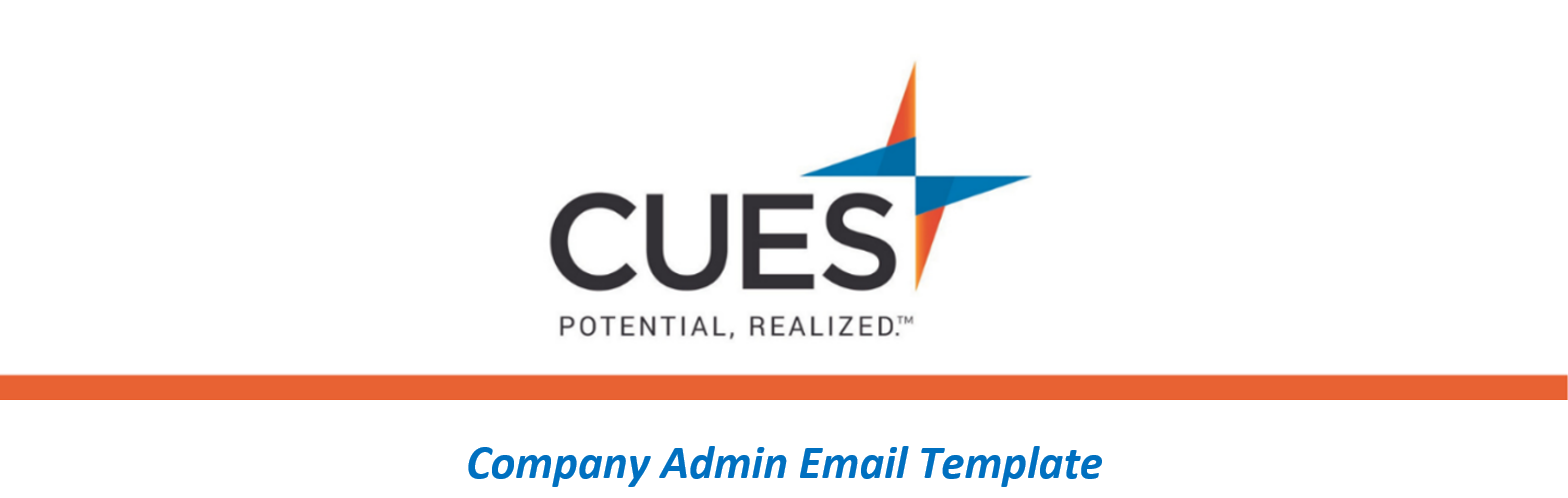 Recommending a CUES CoursePurpose: Send to individuals to recommend and/or require a course.Directions: Copy and paste the template below into a new email, replace all highlighted fields, then send.SUBJECT: Recommended/Required CUES CourseHi <NAME>,As part of your professional development journey, I am recommending/requiring you take the <COURSE NAME> course. This course can be found within your CUES membership in <CUES Learning Portal or Harvard ManageMentor>. The link below will take you directly to the course. <insert link>Please have this course completed by <date>. Upon your completion download the certificate of completion and send it my way.Be sure to login to www.cues.org first, before accessing the course. Should you need any assistance, review the CUES Member Help Center for helpful how-to guides.